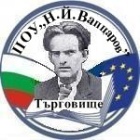 Второ основно училище “Никола Йонков Вапцаров” – гр. ТърговищеАдрес: 7700 гр. Търговище, ул. “Руен” № 19, тел. 0601/64936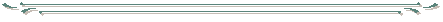 Е-mail: ou_2_tg@abv.bg                                 УТВЪРЖДАВАМ:……………………                                                                                                              Директор Таня ПетковаПлан за работата на училищната комисия за превенция с противообществените проявипрез учебната 2023/2024 годинаІ.ЦЕЛИСпомагане за по-успешно преодоляване на възникналите затруднения у учениците във връзка със социалните им взаймодействия в училище, семейството и обществото. Създаване на предпоставки и условия за изграждане на високообразовани и подготвени за живота в демократичното общество личности. Превенция на девиациите в социалните взаймодействия-агресивност, зависимости, дефицити в уменията за справяне и други.ІІ.ЗАДАЧИ1.Обстойно проучване на проблемите на учениците, на причините и факторите, които ги обуславят и оказване на професионална помощ за преодоляването им.2.Формиране у учениците на умения за създаване на адекватна самооценка, на базови социални умения за междуличностни взаимодействия,на умения за саморегулация на поведението и самовъзпитание, за самостоятелен избор и отстояване на жизнена позиция .               3.Участие в организирането и провеждането на училищните класни и извънкласни форми на работа по проблемите на гражданското възпитание и образование на учениците.4.Подпомагане на педагогическия колектив по проблемите на възпитателната работа чрез диагностична и консултативна дейност на училищната комисия.5.Осъществяване на връзки с държавните и обществени органи и организации, работещи в сферата на възпитанието и професионалното ориентиране на учениците.ІІІ. ДЕЙНОСТИ1.Индивидуално консултиране на ученици1.1.По проблеми ,свързани с поведението                                                                                     Срок: постоянен1.2.По проблеми на взаимоотношенията със социалната среда-връстници, родители, учители  и междуличностните умения.                                                                                       Срок: постоянен1.3.По проблеми във връзка с личностното,психичното и интелектуалното развитие.                                                                                        Срок: постоянен1.4.По проблеми,произтичащи от трудности в овладяване на учебния материал и лоша дисциплина в училище.                                                                                         Срок: постоянен1.5.Разработване на индивидуални корекционни програми за работа с ученици с дефицити в поведенческата, личностната и интелектуалната сфера.                                                                                         Срок: постоянен1.6.Консултиране при инцидентно възникнали проблемни или конфликтни ситуации.                                                                                         Срок: при необходимостПровеждане на консултации и съдействия при решаване на възникналите в училище конфликти на различни равнища:А)ученици-ученициБ)ученици-учителиВ)ученици-родителиГ)учители-родителиІV. ОРГАНИЗАЦИОННИ ВРЪЗКИ И ВЗАИМОДЕЙСТВИЯ1.Участие  в съвместни мероприятия с общинската администрация за обхващане на подлежащите ученици                                                                         Срок: постоянен2.Съвместна дейност с инспектор ДПС и полицията                                                                         Срок: постоянен3.Поддържане на постоянни връзки с държавните и общински органи и организации ,работещи с деца и юноши                                                                        Срок: постоянен4.Създаване и поддържане на трайни връзки с институции и организации,подпомагащи дейността на училището-ОДК, регионална служба по заетостта, детска педагогическа стая, педагогически съветници от други училища и други.Изготвил  Силвана Атанасова – председател на УК БППМН